Patient—diagnosis date (first recurrence of cancer), DDMMYYYYExported from METEOR(AIHW's Metadata Online Registry)© Australian Institute of Health and Welfare 2024This product, excluding the AIHW logo, Commonwealth Coat of Arms and any material owned by a third party or protected by a trademark, has been released under a Creative Commons BY 4.0 (CC BY 4.0) licence. Excluded material owned by third parties may include, for example, design and layout, images obtained under licence from third parties and signatures. We have made all reasonable efforts to identify and label material owned by third parties.You may distribute, remix and build on this website’s material but must attribute the AIHW as the copyright holder, in line with our attribution policy. The full terms and conditions of this licence are available at https://creativecommons.org/licenses/by/4.0/.Enquiries relating to copyright should be addressed to info@aihw.gov.au.Enquiries or comments on the METEOR metadata or download should be directed to the METEOR team at meteor@aihw.gov.au.Patient—diagnosis date (first recurrence of cancer), DDMMYYYYIdentifying and definitional attributesIdentifying and definitional attributesMetadata item type:Data ElementShort name:Date of diagnosis of first recurrenceMETEOR identifier:288596Registration status:Health, Standard 04/06/2004Definition:The date a medical practitioner confirms the diagnosis of a recurrent or metastatic cancer of the same histology.Data Element Concept:Patient—diagnosis dateValue Domain:Date DDMMYYYYValue domain attributesValue domain attributesValue domain attributesRepresentational attributesRepresentational attributesRepresentational attributesRepresentation class:DateDateData type:Date/TimeDate/TimeFormat:DDMMYYYYDDMMYYYYMaximum character length:88Source and reference attributesSource and reference attributesSubmitting organisation:Australian Institute of Health and Welfare
Data element attributes Data element attributes Collection and usage attributesCollection and usage attributesGuide for use:The term `recurrence' defines the return, reappearance or metastasis of cancer (of the same histology) after a disease free period.Comments:This item is collected for determining the time interval from diagnosis to recurrence, from treatment to recurrence and from recurrence to death.
 Source and reference attributesSource and reference attributesOrigin:Commission on Cancer, American College of SurgeonsReference documents:Commission on Cancer, Standards of the Commission on Cancer Registry Operations and Data Standards (ROADS) Volume II (1998)Relational attributesRelational attributesRelated metadata references:Is re-engineered from  Date of diagnosis of first recurrence, version 1, DE, NHDD, NHIMG, Superseded 01/03/2005.pdf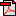  (13.8 KB)No registration statusImplementation in Data Set Specifications:Cancer (clinical) DSSHealth, Superseded 07/12/2005DSS specific information: This field must:be greater than the date of diagnosis of cancerbe greater than the cancer initial treatment - completion date (if less than cancer initial treatment - completion date, the patient was never disease-free)

Cancer (clinical) DSSHealth, Superseded 06/03/2009DSS specific information: This field must:be greater than the date of diagnosis of cancerbe greater than the cancer initial treatment - completion date (if less than cancer initial treatment - completion date, the patient was never disease-free)

Cancer (clinical) DSSHealth, Superseded 22/12/2009DSS specific information: This field must:be greater than the date of diagnosis of cancerbe greater than the cancer initial treatment - completion date (if less than cancer initial treatment - completion date, the patient was never disease-free)

Cancer (clinical) DSSHealth, Superseded 07/12/2011DSS specific information: This field must:be greater than the date of diagnosis of cancerbe greater than the cancer initial treatment - completion date (if less than cancer initial treatment - completion date, the patient was never disease-free)